_______________________________________нет________________________, 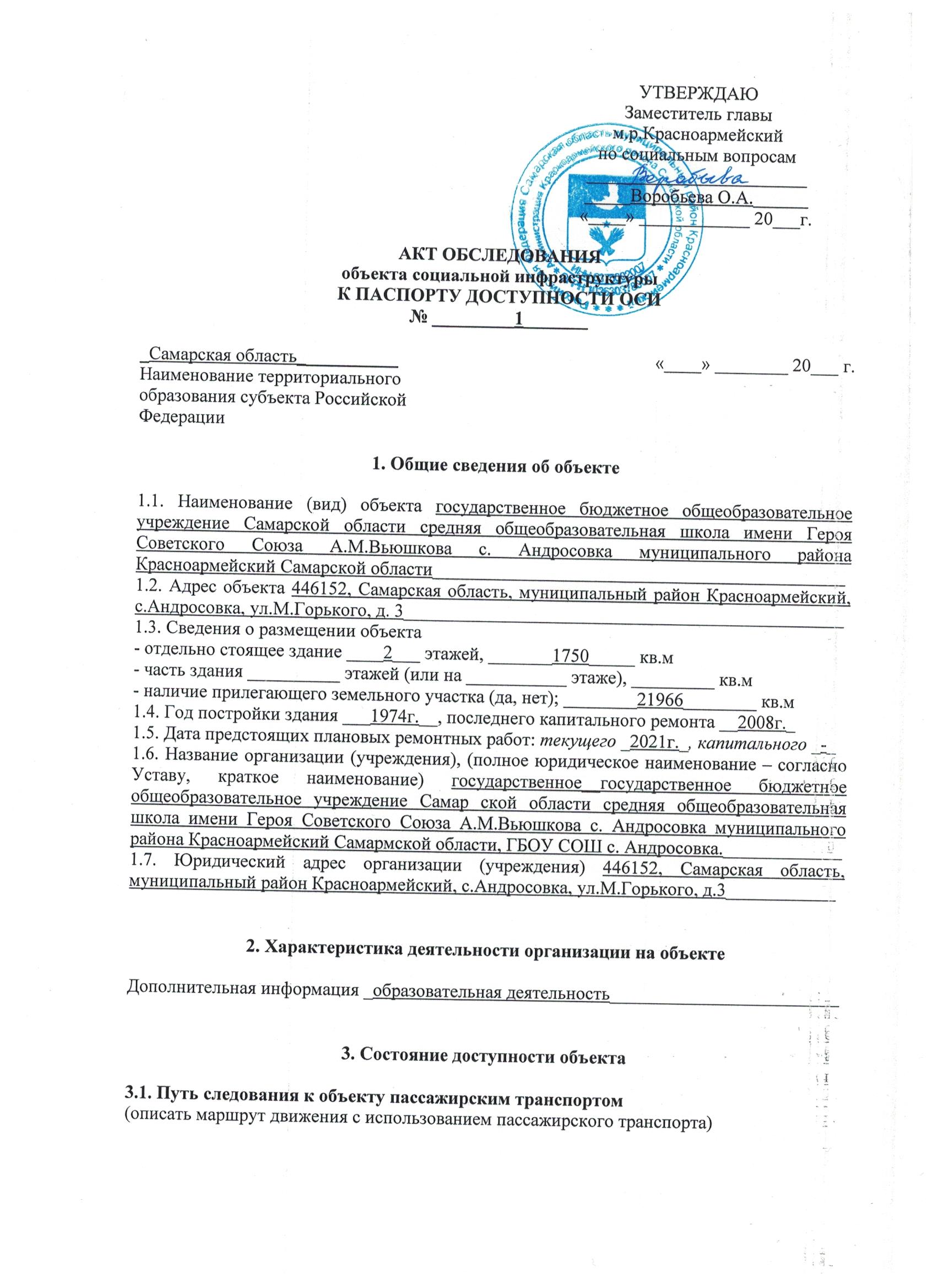 наличие адаптированного пассажирского транспорта к объекту  нет3.2. Путь к объекту от ближайшей остановки пассажирского транспорта:3.2.1 расстояние до объекта от остановки транспорта _______-_________ м3.2.2 время движения (пешком) ________-___________ мин3.2.3 наличие  выделенного от проезжей части пешеходного пути (да, нет),3.2.4 Перекрестки: нерегулируемые; регулируемые, со звуковой сигнализацией, таймером; нет3.2.5 Информация на пути следования к объекту: акустическая, тактильная, визуальная; нет3.2.6 Перепады высоты на пути: есть, нет Их обустройство для инвалидов на коляске: да, нет ( __________нет____________)3.3. Организация доступности объекта для инвалидов – форма обслуживания* - указывается один из вариантов: «А», «Б», «ДУ», «ВНД»3.4. Состояние доступности основных структурно-функциональных зон** Указывается: ДП-В - доступно полностью всем;  ДП-И (К, О, С, Г, У) – доступно полностью избирательно (указать категории инвалидов); ДЧ-В - доступно частично всем; ДЧ-И (К, О, С, Г, У) – доступно частично избирательно (указать категории инвалидов); ДУ - доступно условно, ВНД - недоступно3.5. ИТОГОВОЕ  ЗАКЛЮЧЕНИЕ о состоянии доступности ОСИ: ____Доступно полностью К, О, У______________________________________________4. Управленческое решение (проект)4.1. Рекомендации по адаптации основных структурных элементов объекта:*- указывается один из вариантов (видов работ): не нуждается; ремонт (текущий, капитальный); индивидуальное решение с ТСР; технические решения невозможны – организация альтернативной формы обслуживания4.2. Период проведения работ ______________________________________в рамках исполнения _____________________________________________					(указывается наименование документа: программы, плана)4.3 Ожидаемый результат (по состоянию доступности) после выполнения работ по адаптации ______________________________________________Оценка результата исполнения программы, плана (по состоянию доступности) ____________________________________________________4.4. Для принятия решения требуется, не требуется (нужное подчеркнуть):4.4.1. согласование на Комиссии ___________________________________________________________________________________________________(наименование Комиссии по координации деятельности в сфере обеспечения доступной среды жизнедеятельности для инвалидов и других МГН)4.4.2. согласование работ с надзорными органами (в сфере проектирования и строительства, архитектуры, охраны памятников, другое - указать)_____________________________________________________________________________________________________________________________4.4.3. техническая экспертиза; разработка проектно-сметной документации;4.4.4. согласование с вышестоящей организацией  (собственником объекта);4.4.5. согласование с общественными организациями инвалидов _______________________________________________________________;4.4.6. другое __________________________________________________.Имеется заключение уполномоченной организации о состоянии доступности объекта (наименование документа и выдавшей его организации, дата), прилагается _______________________________________________________________________________________________________________________________4.7. Информация может быть размещена (обновлена) на Карте доступности субъекта Российской Федерации___________________________________________________________________________________________________(наименование сайта, портала)5. Особые отметкиПРИЛОЖЕНИЯ:Результаты обследования:1. Территории, прилегающей к объекту			на _____2_____ л.2. Входа (входов) в здание					на _____2_____ л.3. Путей движения в здании				на _____2_____ л.4. Зоны целевого назначения объекта			на _____2    ___ л.5. Санитарно-гигиенических помещений			на _____2_____ л.6. Системы информации (и связи) на объекте		на _____2_____ л.Результаты фотофиксации на объекте ___________ на __________ л.Поэтажные планы, паспорт БТИ _______________ на __________ л.Другое (в том числе дополнительная информация о путях движения к объекту)___________________________________________________________________________________________________________________________________________________________________________________________________________________________________________________________________Руководитель рабочей группы ___Директор______  _А.П.Почукаев_                                  ______________  (Должность, Ф.И.О.)			(Подпись)Члены рабочей группы__Заведующий хозяйством_  _Покусай С.П._           _____________(Должность, Ф.И.О.)			 (Подпись)       __Учитель технологии_  _Терёхин Г.Н._____          _____________(Должность, Ф.И.О.)			(Подпись)В том числе:представители общественныхорганизаций инвалидов ______________________  ______________(Должность, Ф.И.О.)			(Подпись)_______________________  ______________(Должность, Ф.И.О.)			(Подпись)представители организации,расположенной на объекте ____________________  _____________(Должность, Ф.И.О.)			(Подпись)___________________  ______________(Должность, Ф.И.О.)			(Подпись)Управленческое решение согласовано «____» ____________ 20___ г. (протокол №_____) Комиссией (название).____________________________________________Приложение 1
к Акту обследования ОСИ к паспорту
доступности ОСИ
№ 1от «__»_________ 2021 г.I Результаты обследования:Территории, прилегающей к зданию (участка)
 ГБОУ СОШ с. Андросовка ;446152, Самарская область, муниципальный район Красноармейский, с.
Андросовка, ул. М.Горького, д. 3
Наименование объекта, адресII Заключение по зоне:* указывается: ДП-В - доступно полностью всем; ДП-И (К, О, С, Г, У) - доступно полностью избирательно (указать категории инвалидов); ДЧ-В - доступно частично всем; ДЧ-И (К, О, С, Г, У) - доступно частично избирательно (указать категории инвалидов); ДУ - доступно условно, ВНД - недоступно**указывается один из вариантов: не нуждается; ремонт (текущий, капитальный); индивидуальное решение с ТСР; технические решения невозможны - организация альтернативной формы обслуживанияКомментарий к заключению:	Приложение 2
к Акту обследования ОСИ к паспорту
доступности ОСИ
№ 1от «	»20	г.I Результаты обследования:Входа (входов) в здание ГБОУ СОШ с. Андросовка:446152, Самарская область, муниципальный район Красноармейский, с.
Андросовка, ул. М.Горькая, д. 3
Наименование объекта, адресII Заключение по зоне:* указывается: ДП-В - доступно полностью всем; ДП-И (К, О, С, Г, У) - доступно полностью избирательно (указать категории инвалидов); ДЧ-В - доступно частично всем; ДЧ-И (К, О, С, Г, У) - доступно частично избирательно (указать категории инвалидов); ДУ - доступно условно, ВНД - недоступно**указывается один из вариантов: не нуждается; ремонт (текущий, капитальный); индивидуальное решение с ТСР; технические решения невозможны - организация альтернативной формы обслуживанияКомментарий к заключению:	Приложение 3
к Акту обследования ОСИ к паспорту
доступности ОСИ
№ 1от «	»20	г.I Результаты обследования:Пути (путей) движения внутри здания (в т.ч. путей эвакуации) ГБОУ СОШ с. Андросовка:446152, Самарская область, муниципальный район Красноармейский, с.
Андросовка, ул. М.Горького, д. 3
Наименование объекта, адресII Заключение по зоне:* указывается: ДП-В - доступно полностью всем; ДП-И (К, О, С, Г, У) - доступно полностью избирательно (указать категории инвалидов); ДЧ-В - доступно частично всем; ДЧ-И (К, О, С, Г, У) - доступно частично избирательно (указать категории инвалидов); ДУ - доступно условно, ВНД - недоступно** указывается один из вариантов: не нуждается; ремонт (текущий, капитальный); индивидуальное решение с ТСР; технические решения невозможны - организация альтернативной формы обслуживанияКомментарий к заключению:	Приложение 4 (I)
к Акту обследования ОСИ к паспорту
доступности ОСИ
№ 1от «__» _________2021г.I Результаты обследования:Зоны целевого назначения здания (целевого посещения объекта)
Вариант I - зона обслуживания инвалидовГБОУ СОШ с. Андросовка ;446152, Самарская область, муниципальный район Красноармейский, с.
Андросовка, ул. М.Горького, д. 3
Наименование объекта, адресII Заключение по зоне:* указывается: ДП-В - доступно полностью всем; ДП-И (К, О, С, Г, У) - доступно полностью избирательно (указать категории инвалидов); ДЧ-В - доступно частично всем; ДЧ-И (К, О, С, Г, У) - доступно частично избирательно (указать категории инвалидов); ДУ - доступно условно, ВНД - недоступно**указывается один из вариантов: не нуждается; ремонт (текущий, капитальный); индивидуальное решение с ТСР; технические решения невозможны - организация альтернативной формы обслуживанияКомментарий к заключению:	Приложение 5
к Акту обследования ОСИ к паспорту
доступности ОСИ
№ 1от «__» _________2021г.I Результаты обследования:Санитарно-гигиенических помещенийГБОУ СОШ пос. Ленинский ;446145, Самарская область, муниципальный район Красноармейский, пос.
Ленинский, ул. Новая, д. 2Наименование объекта, адресII Заключение по зоне:* указывается: ДП-В - доступно полностью всем; ДП-И (К, О, С, Г, У) - доступно полностью избирательно (указать категории инвалидов); ДЧ-В - доступно частично всем; ДЧ-И (К, О, С, Г, У) - доступно частично избирательно (указать категории инвалидов); ДУ - доступно условно, ВНД - недоступно**указывается один из вариантов: не нуждается; ремонт (текущий, капитальный); индивидуальное решение с ТСР; технические решения невозможны - организация альтернативной формы обслуживанияКомментарий к заключению:	Приложение 6
к Акту обследования ОСИ к паспорту
доступности ОСИ
№ 1от «__» _________2021г.I Результаты обследования:Системы информации на объектеГБОУ СОШ с. Андросовка:446152, Самарская область, муниципальный район Красноармейский, с.
Андросовка, ул. М.Горького, д. 3
Наименование объекта, адресII Заключение по зоне:* указывается: ДП-В - доступно полностью всем; ДП-И (К, О, С, Г, У) - доступно полностью избирательно (указать категории инвалидов); ДЧ-В - доступно частично всем; ДЧ-И (К, О, С, Г, У) - доступно частично избирательно (указать категории инвалидов); ДУ - доступно условно, ВНД - недоступно**указывается один из вариантов: не нуждается; ремонт (текущий, капитальный); индивидуальное решение с ТСР; технические решения невозможны - организация альтернативной формы обслуживанияКомментарий к заключению:	№п/пКатегория инвалидов(вид нарушения)Вариант организации доступности объекта(формы обслуживания)*1.Все категории инвалидов и МГНв том числе инвалиды:2передвигающиеся на креслах-коляскахА3с нарушениями опорно-двигательного аппаратаА4с нарушениями зренияВНД5с нарушениями слухаВНД6с нарушениями умственного развитияА№п/пОсновные структурно-функциональные зоныСостояние доступности,в том числе для основных категорий инвалидов**ПриложениеПриложение№п/пОсновные структурно-функциональные зоныСостояние доступности,в том числе для основных категорий инвалидов**№ на плане№ фото1Территория, прилегающая к зданию (участок)ДП-И(К,О,У)2Вход (входы) в зданиеДП-И(К,О,У)3Путь (пути) движения внутри здания (в т.ч. пути эвакуации)ДП-И(К,О.У)4Зона целевого назначения здания (целевого посещения объекта)ДП-И(К,О,У)5Санитарно-гигиенические помещенияДП-И(К,О,У)6Система информации и связи (на всех зонах)ДП-И(К,О,У)7Пути движения к объекту (от остановки транспорта)ДП-И(К,О,У)№п \пОсновные структурно-функциональные зоны объектаРекомендации по адаптации объекта (вид работы)*1Территория, прилегающая к зданию (участок)Не нуждается2Вход (входы) в зданиеНе нуждается3Путь (пути) движения внутри здания (в т.ч. пути эвакуации)Не нуждается4Зона целевого назначения здания (целевого посещения объекта)Индивидуальное решение с ТСР5Санитарно-гигиенические помещенияНе нуждается6Система информации на объекте (на всех зонах)Индивидуальное решение с ТСР7Пути движения  к объекту (от остановки транспорта)Не нуждается8.Все зоны и участкиНе нуждается№ п/пНаименование функциональнопланировочного элементаНаличие элементаНаличие элементаНаличие элементаВыявленные нарушения и замечанияВыявленные нарушения и замечанияРаботы по адаптации объектовРаботы по адаптации объектов№ п/пНаименование функциональнопланировочного элементаесть/ нет№ на плане№ фотоСодержаниеЗначимо для инвалида (категория)СодержаниеВиды работ1.1Вход (входы) на территориюесть1Отсутствие информации на объектевсеОборудование доступными элементами информации об объектеТекущий ремонт1.2Путь (пути) движения на территорииесть2нетвсе1.3Лестница (наружная)нет3нетО, С1.4Пандус (переносной)есть4все1.5Автостоянка и парковканетОтсутствие площадки для остановки специализир ованных средств общественно го транспорта для инвалидоввсеОбустройство площадки для остановки специализиро- ванных средств общественног о транспорта для инвалидовТекущий ремонтОБЩИЕ требования к зонеОтсутствует информацио нная поддержка на всех путях движения МГНвсеОбустройство информацион нойподдержки на всех путях движения МГНТекущий ремонтНаименование структурнофункциональной зоныСостояние доступности* (к пункту 3.4 Акта обследования ОСИ)ПриложениеПриложениеРекомендации по адаптации (вид работы)** к пункту 4.1 Акта обследования ОСИНаименование структурнофункциональной зоныСостояние доступности* (к пункту 3.4 Акта обследования ОСИ)№ на плане№ фотоРекомендации по адаптации (вид работы)** к пункту 4.1 Акта обследования ОСИ«Территория, прилегающая к зданию (участок)»ДЧ-И (К, О, Г, У)1,2,3,4Текущий и капитальный ремонт№ п/пНаименование функциональнопланировочного элементаНаличие элементаНаличие элементаНаличие элементаВыявленные нарушения и замечанияВыявленные нарушения и замечанияРаботы по адаптации объектовРаботы по адаптации объектов№ п/пНаименование функциональнопланировочного элементаесть/ нет№ на плане№ фотоСодержаниеЗначимо для инвалида (категория)СодержаниеВиды работ2.1Лестница (наружная)нет32.2Пандус (переносной)есть4все2.3Входная площадка (перед дверью)есть5все2.4Дверь (входная)есть6все2.5Тамбуресть7Глубина - более 1,8 м, ширина - более 2,2 м; поперечный уклон пола не более 2%всеОбустройство в тамбуре поперечного уклона пола –12 %Капиталь ный ремонтОБЩИЕ требования к зонеВыключател и и розетки- на высотевсеОбустройство выключателей и розеток наТекущий ремонтвыше, чем 0,8 м от уровня полавысоте 0,8 м от уровня полаНаименование структурнофункциональной зоныСостояние доступности* (к пункту 3.4 Акта обследования ОСИ)ПриложениеПриложениеРекомендации по адаптации (вид работы)** к пункту 4.1 Акта обследования ОСИНаименование структурнофункциональной зоныСостояние доступности* (к пункту 3.4 Акта обследования ОСИ)№ на плане№ фотоРекомендации по адаптации (вид работы)** к пункту 4.1 Акта обследования ОСИ«Вход (входы) в зданиеДЧ-И (К, О, Г, У)163,4,5,6,7Текущий и капитальный ремонт№ п/пНаименование функциональнопланировочного элементаНаличие элементаНаличие элементаНаличие элементаВыявленные нарушения и замечанияВыявленные нарушения и замечанияРаботы по адаптации объектовРаботы по адаптации объектов№ п/пНаименование функциональнопланировочного элементаесть/ нет№ на плане№ фотоСодержаниеЗначимо для инвалида (категория)СодержаниеВиды работ3.1Коридор (вестибюль, зона ожидания)есть8,9,10,11все3.2Лестница (внутри здания)есть12все3.3Пандус (внутри здания)нет3.4Лифт пассажирский (или подъемник)есть13все3.5Дверьесть14,15,16все3.6Пути эвакуации (в т.ч. зоны безопасности)есть17,19всеОБЩИЕ требования к зонеВыключател и и розетки- на высотевыше, чемвсеОбустройств о выключател ей и розетокТекущ ий ремонт0,8 м от уровня полана высоте 0,8 м от уровня полаНаименование структурнофункциональной зоныСостояние доступности* (к пункту 3.4 Акта обследования ОСИ)ПриложениеПриложениеРекомендации по адаптации (вид работы)** к пункту 4.1 Акта обследования ОСИНаименование структурнофункциональной зоныСостояние доступности* (к пункту 3.4 Акта обследования ОСИ)№ на плане№ фотоРекомендации по адаптации (вид работы)** к пункту 4.1 Акта обследования ОСИ«Путь (пути) движения внутри здания (в т.ч. путей эвакуации)»ДП-В15,35,3,288-19Текущий ремонт№ п/пНаименование функциональнопланировочного элементаНаличие элементаНаличие элементаНаличие элементаВыявленные нарушения и замечанияВыявленные нарушения и замечанияРаботы по адаптации объектовРаботы по адаптации объектов№ п/пНаименование функциональнопланировочного элементаесть/ нет№ на плане№ фотоСодержаниеЗначимо для инвалида (категория)СодержаниеВиды работ4.1Кабинетная форма обслуживаниянет4.2Зальная форма обслуживанияесть3718Выключател и и розетки - на высоте выше, чем 0,8 м от уровня полавсеОбустройств о выключател ей и розеток на высоте 0,8 м от уровня полаТекущ ий ремонт4.3Прилавочная форма обслуживаниянет4.4Форма обслуживания с перемещением по маршрутунет4.5Кабина индивидуального обслуживаниянетОБЩИЕ требования к зонеНаименование структурнофункциональной зоныСостояние доступности* (к пункту 3.4 Акта обследования ОСИ)ПриложениеПриложениеРекомендации по адаптации (вид работы)** к пункту 4.1 Акта обследования ОСИНаименование структурнофункциональной зоныСостояние доступности* (к пункту 3.4 Акта обследования ОСИ)№ на плане№ фотоРекомендации по адаптации (вид работы)** к пункту 4.1 Акта обследования ОСИ«Зона целевого назначения здания (целевого посещения объекта)»ДП-В3718Текущий ремонт№ п/пНаименование функциональнопланировочного элементаНаличие элементаНаличие элементаНаличие элементаВыявленные нарушения и замечанияВыявленные нарушения и замечанияРаботы по адаптации объектовРаботы по адаптации объектов№ п/пНаименование функциональнопланировочного элементаесть/ нет№ на плане№ фотоСодержаниеЗначимо для инвалида (категория)СодержаниеВиды работ5.1Туалетная комнатаесть220Отсутствие двусторонней связи с дежурным или кнопки звонка(в дежурную комнату), отсутствие аварийного освещениявсеОбустройство двусторонней связи с дежурным или кнопки звонка (в дежурную комнату), отсутствие аварийного освещенияТекущи й ремонт5.2Душевая/ ванная комнатанет5.3Бытоваякомната(гардеробная)есть22Отсутствие индивидуальн ых шкафовК, О, СОбустройство индивидуальн ых шкафовТекущи й ремонтОБЩИЕ требования к зонеВыключатели и розетки - на высоте выше, чем 0,8 м от уровня полавсеОбустройство выключателей и розеток на высоте 0,8 м от уровня полаТекущи й ремонтНаименование структурнофункциональной зоныСостояние доступности* (к пункту 3.4 Акта обследования ОСИ)ПриложениеПриложениеРекомендации по адаптации (вид работы)** к пункту 4.1 Акта обследования ОСИНаименование структурнофункциональной зоныСостояние доступности* (к пункту 3.4 Акта обследования ОСИ)№ на плане№ фотоРекомендации по адаптации (вид работы)** к пункту 4.1 Акта обследования ОСИ«Санитарногигиенические помещения»ДП-И (Г, У)2,1720,22Текущий ремонт№ п/пНаименование функциональнопланировочного элементаНаличие элементаНаличие элементаНаличие элементаВыявленные нарушения и замечанияВыявленные нарушения и замечанияРаботы по адаптации объектовРаботы по адаптации объектов№ п/пНаименование функциональнопланировочного элементаесть/ нет№ на плане№ фотоСодержаниеЗначимо для инвалида (категория)СодержаниеВиды работ6.1Визуальные средстваесть23,24все6.2Акустические средстваесть25все6.3Тактильные средстванетвсеОбустройство тактильных средствТекущий ремонтОБЩИЕ требования к зонеНаименование структурнофункциональной зоныСостояние доступности* (к пункту 3.4 Акта обследования ОСИ)ПриложениеПриложениеРекомендации по адаптации (вид работы)** к пункту 4.1 Акта обследования ОСИНаименование структурнофункциональной зоныСостояние доступности* (к пункту 3.4 Акта обследования ОСИ)№ на плане№ фотоРекомендации по адаптации (вид работы)** к пункту 4.1 Акта обследования ОСИ«Система информации наДП-И (К, О, Г, У)23,24,25Текущий ремонтобъекте»